Boulware Springs Charter School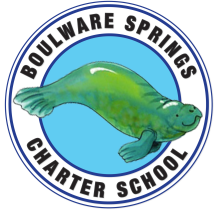 1303 NE 23rd Avenue, Gainesville, FL 32609   (352) 244-9732 kayabbitt@boulwarecharter.comBoard Meeting AgendaMonday, October 22, 20185:30 PM1 - Call Meeting to Order						Bryan2 -  Discussion/Motion to approve minutes from last board meeting	Board3 - Update on financials						KayYear to date expensesSept monthly reportAudit IRS Form for 990Expenses over 3k            4 - School Safety update						KayGuardian program	5 -  Bylaws update							Kay/BoardVote on approvalConflict of Interest	6 - Survey 2 info							KayStudent countESE	7 -  Gainesville Empowerment Zone					Kay	8 - Personnel								Kay	9 – New Business							Bryan/KayEvaluation for Kay by year’s end	10 – Old Business							Bryan	11 – Upcoming Meeting Dates						Bryan	12 – Adjourn								Bryan